PSHE Jigsaw and Safeguarding Curriculum 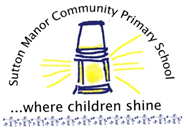 Whole School OverviewEquality Act 2010, protected characteristicsEYFSEYFSEYFSEYFSEYFSEYFSEYFSEYFSAutumn 1Being Me in my WorldAutumn 2Celebrating differenceSpring 1Dreams and GoalsSpring 2 Healthy MeSummer 1Relationships Summer 2 Changing MeOutline contentSelf-identity Understanding feelings Being in a classroom Being gentle Rights and responsibilitiesIdentifying talents Being special Families Where we live Making friends Standing up for yourselfChallenges Perseverance Goal-setting Overcoming obstacles Seeking help Jobs Achieving goalsExercising bodies Physical activity Healthy food Sleep Keeping clean SafetyFamily life Friendships Breaking friendships Falling out Dealing with bullying Being a good friendBodies Respecting my body Growing up Growth and change Fun and fears CelebrationsAssessment OutcomesChildren will be assessed using the development matters curriculum at each assessment point. Aspects of PSHE will be found in PSED, C&L, PD and UWChildren will be assessed using the development matters curriculum at each assessment point. Aspects of PSHE will be found in PSED, C&L, PD and UWChildren will be assessed using the development matters curriculum at each assessment point. Aspects of PSHE will be found in PSED, C&L, PD and UWChildren will be assessed using the development matters curriculum at each assessment point. Aspects of PSHE will be found in PSED, C&L, PD and UWChildren will be assessed using the development matters curriculum at each assessment point. Aspects of PSHE will be found in PSED, C&L, PD and UWChildren will be assessed using the development matters curriculum at each assessment point. Aspects of PSHE will be found in PSED, C&L, PD and UWSafeguarding  and RSE FocusBonfire night – safety – fire work safety Halloween (being safe)  Staying safe in school –  not opening doors, telling an adult if you see something strange or unusual  Managing feelings and behaviour Online Safety-passwords private and safety on the internet  Road safety – how to cross the road and use pavementsAnti bullying Week- Friendship Week, being good friends, relationships, falling out dealing with bullyingBonfire night – safety – fire work safety Halloween (being safe)  Staying safe in school –  not opening doors, telling an adult if you see something strange or unusual  Managing feelings and behaviour Online Safety-passwords private and safety on the internet  Road safety – how to cross the road and use pavementsAnti bullying Week- Friendship Week, being good friends, relationships, falling out dealing with bullyingHealthy relationships Stranger Danger - what to do if….. how to keep safe when outside, how to deal with a problem, a stranger etc. Healthy Me – through PSHE – NSPCC PANTS Rule – NSPCC – Speak Out, Stay Safe Children’s Mental Health week (Feb 2023) Internet Safety Day (Feb 2023)Healthy relationships Stranger Danger - what to do if….. how to keep safe when outside, how to deal with a problem, a stranger etc. Healthy Me – through PSHE – NSPCC PANTS Rule – NSPCC – Speak Out, Stay Safe Children’s Mental Health week (Feb 2023) Internet Safety Day (Feb 2023)Who can help us? Relationships work in PSHE Keeping our bodies healthy Sun Safe – using sun screen/ sun hats Water safe – visit to the seaside keeping safe on the beach Tolerance and understandingWho can help us? Relationships work in PSHE Keeping our bodies healthy Sun Safe – using sun screen/ sun hats Water safe – visit to the seaside keeping safe on the beach Tolerance and understandingYear 1Year 1Year 1Year 1Year 1Year 1Year 1Year 1Autumn 1Being Me in my WorldAutumn 2Celebrating differenceSpring 1Dreams and GoalsSpring 2 Healthy MeSummer 1Relationships Summer 2 Changing MeOutline contentFeeling special and safeBeing part of a class.Rights and responsibilitiesRewards and feeling proud.ConsequencesOwning the charterSimilarities and differencesUnderstanding bullying and knowing how to deal with itMaking new friendsCelebrating the differences in everyoneSetting goalsIdentifying successes and achievements.Learning styles.Working well and celebrating achievement with a partner.Tackling new challenges.Identifying and overcoming obstacles.Feelings of successKeeping myself healthyHealthier lifestyle choicesKeeping cleanBeing safeMedicine safety/safety with household itemsRoad SafetyLinking health and happinessBelonging to a familyMaking friends/being a good friendPhysical contact preferencesPeople who help usQualities as a friend and personSelf-acknowledgementBeing a good friend to myselfCelebrating special relationshipsLife Cycles- animal and humanChanges in meChanges since I was a babyDifferences between female and male bodies (Correct terminology)Linking growing and learningCoping with changeTransitionSafeguarding and RSE FocusFeeling safe and specialBeing part of a classSimilarities and differencesCelebrating the differences in everyoneRoad safety- crossing safely – Bonfire night – safety – fire work safety - Halloween (being safe). Staying safe in school –  not opening doors, telling an adult if you see something strangeManaging feelings and behaviour – Online Safety -passwords private and safety on the internet – Anti-bullying week - bullying focus, understanding bullying and knowing how to deal with it  - Mental Health awareness (assembly focus)Feeling safe and specialBeing part of a classSimilarities and differencesCelebrating the differences in everyoneRoad safety- crossing safely – Bonfire night – safety – fire work safety - Halloween (being safe). Staying safe in school –  not opening doors, telling an adult if you see something strangeManaging feelings and behaviour – Online Safety -passwords private and safety on the internet – Anti-bullying week - bullying focus, understanding bullying and knowing how to deal with it  - Mental Health awareness (assembly focus)Healthy relationships – Internet Safety Day – national focus and school focus (Feb 2023) – Keeping your information safe  Stranger Danger - what to do if….. how to keep safe when outside, how to deal with a problem, a stranger – Healthy Me – through PSHE unit Children’s Mental health Week (Feb) - NSPCC PANTS Rule – NSPCC Speak Out, Stay SafeHealthy relationships – Internet Safety Day – national focus and school focus (Feb 2023) – Keeping your information safe  Stranger Danger - what to do if….. how to keep safe when outside, how to deal with a problem, a stranger – Healthy Me – through PSHE unit Children’s Mental health Week (Feb) - NSPCC PANTS Rule – NSPCC Speak Out, Stay SafeBelonging to a  familyMaking friends, being a good friend, qualities of a friend and personWater Safety – People who help us and keep us safe. - Girls and Boys bodies (identifying body parts)Physical contact preferences Food danger awareness – Who can help us? Relationships work in PSHE – Keeping our bodies healthy – Sun Safe – using sun screen/ sun hats - Water safe – visit to the seaside keeping safe on the beach – Tolerance and understanding – taught through RE UnitBelonging to a  familyMaking friends, being a good friend, qualities of a friend and personWater Safety – People who help us and keep us safe. - Girls and Boys bodies (identifying body parts)Physical contact preferences Food danger awareness – Who can help us? Relationships work in PSHE – Keeping our bodies healthy – Sun Safe – using sun screen/ sun hats - Water safe – visit to the seaside keeping safe on the beach – Tolerance and understanding – taught through RE UnitYear 2Year 2Year 2Year 2Year 2Year 2Year 2Year 2Autumn 1Being Me in my WorldAutumn 2Celebrating differenceSpring 1Dreams and GoalsSpring 2 Healthy MeSummer 1Relationships Summer 2 Changing MeOutline contentHopes and fears for the yearRights and responsibilitiesRewards and consequencesSafe and fair learning environmentValuing contributionsChoiceRecognising feelingsAssumptions and stereotypes about genderUnderstanding bullyingStanding up for self and othersMaking new friendsGender diversityCelebrating difference and remaining friendsAchieving realistic goalsPerseveranceLearning strengthsLearning with othersGroup co-operationContributing to and sharing successMotivationHealthier choicesRelaxationHealthy eating and nutritionHealthier snacks and sharing foodDifferent types of familyPhysical contact boundariesFriendship and conflictSecretsTrust and appreciationExpressing appreciation for special relationshipsLife cycles in natureGrowing from young to oldIncreasing independenceDifferences in male and female bodies (correct terminology)AssertivenessPreparing for transitionSafeguarding  and RSE FocusSafe and fair learning environmentAssumptions and stereotypes about gender Fire Safety –  Personal Hygiene – keeping clean and healthy – Anti-bullying week- Reach out; standing up for myself and others.  Mental health awareness (assembly focus) – Staying safe onlineFollow the Digital Trail – digital footprints - Can you tell what someone believes by what they look like?Safe and fair learning environmentAssumptions and stereotypes about gender Fire Safety –  Personal Hygiene – keeping clean and healthy – Anti-bullying week- Reach out; standing up for myself and others.  Mental health awareness (assembly focus) – Staying safe onlineFollow the Digital Trail – digital footprints - Can you tell what someone believes by what they look like?Road safety talk – E-safety- including safer internet day (Feb 2022) – Medicine safety – Online safety week – focus week with national and in school focus – Stranger danger and keeping safe around animals - Managing risks – Children’s Mental Health Week (Feb 2022)Road safety talk – E-safety- including safer internet day (Feb 2022) – Medicine safety – Online safety week – focus week with national and in school focus – Stranger danger and keeping safe around animals - Managing risks – Children’s Mental Health Week (Feb 2022)Keeping safe (physical contact), safe touching, PANTS rule and lesson from NSPCCSecrets  Travel safety, road safety and general travel safety – water safety Healthy relationships My body/your body – - Staying safe away from home –managing risks, managing feelings.Being different How does what believers do show what they believe? Bullying/racism – Feeling good to be me! – Mental Health and wellbeing, developing confidenceKeeping safe (physical contact), safe touching, PANTS rule and lesson from NSPCCSecrets  Travel safety, road safety and general travel safety – water safety Healthy relationships My body/your body – - Staying safe away from home –managing risks, managing feelings.Being different How does what believers do show what they believe? Bullying/racism – Feeling good to be me! – Mental Health and wellbeing, developing confidenceYear 3Year 3Year 3Year 3Year 3Year 3Year 3Year 3Autumn 1Being Me in my WorldAutumn 2Celebrating differenceSpring 1Dreams and GoalsSpring 2 Healthy MeSummer 1Relationships Summer 2 Changing MeOutline contentSetting personal goals Self identity and workPositivity in challengesRules, rights and responsibilitiesRewards and consequencesResponsible choicesSeeing things from others’ perspectivesFamilies and their differencesFamily conflict and how to manage itWitnessing bullying and how to solve itRecognising how words can be hurtfulGiving and receiving complimentsDifficult challenges and achieving successDreams and ambitionsNew challengesMotivation and enthusiasmRecognising and trying to overcome obstaclesEvaluating learning processesManaging feelingsSimple budgetingExerciseFitness challengeFood labelling and healthy swapsAttitudes towards drugsKeeping safe and why it’s important online and offline scenariosRespect for myself and othersHealthy and safe choicesFamily roles and responsibilitiesFriendship and negotiationKeeping safe online and who to go to for helpBeing a global citizenBeing aware of how my choices affect othersAwareness of how other children have different livesExpressing appreciation for family and friendsHow babies growUnderstanding a baby’s needsOutside body changesInside body changesFamily stereotypesChallenging my ideasPreparing for transitionSafeguarding and RSE FocusFire Safety Staying safe in the dark and Stranger Danger  Anti-bullying week- Reach Out -helping and standing up to bullyingVerbal abuse- emotional harm of words Mental health awareness (assembly focus) – Staying safe onlineFollow the Digital Trail – digital footprints - Can you tell what someone believes by what they look like?Fire Safety Staying safe in the dark and Stranger Danger  Anti-bullying week- Reach Out -helping and standing up to bullyingVerbal abuse- emotional harm of words Mental health awareness (assembly focus) – Staying safe onlineFollow the Digital Trail – digital footprints - Can you tell what someone believes by what they look like?Healthy body, healthy mind E-safety- including safer internet day (Feb 2023) – NSPCC Medicine and drug safety Online safety week – focus week with national and in school focus – Stranger danger and keeping safe around animals - Managing risks – Children’s Mental Health Week (Feb 2023)Feeling good to be me! – Mental Health and wellbeing, developing confidenceHealthy body, healthy mind E-safety- including safer internet day (Feb 2023) – NSPCC Medicine and drug safety Online safety week – focus week with national and in school focus – Stranger danger and keeping safe around animals - Managing risks – Children’s Mental Health Week (Feb 2023)Feeling good to be me! – Mental Health and wellbeing, developing confidence- Keeping safe (physical contact). Secrets –Online safety Travel safety, road safety and general travel safety – water safety – Healthy relationships – My body/your body – safe touching PANTS lessonStaying safe away from home – managing risks, managing feelings. – Being different – How does what believers do show what they believe? Bullying/racism –- Keeping safe (physical contact). Secrets –Online safety Travel safety, road safety and general travel safety – water safety – Healthy relationships – My body/your body – safe touching PANTS lessonStaying safe away from home – managing risks, managing feelings. – Being different – How does what believers do show what they believe? Bullying/racism –Year 4Year 4Year 4Year 4Year 4Year 4Year 4Year 4Autumn 1Being Me in my WorldAutumn 2Celebrating differenceSpring 1Dreams and GoalsSpring 2 Healthy MeSummer 1Relationships Summer 2 Changing MeOutline contentBeing part of a class teamBeing a school citizenRights, responsibilities and democracyRewards and consequencesGroup decision makingHaving a voiceWhat motivates behaviourChallenging assumptionJudging by appearanceAccepting self and othersUnderstanding influencesUnderstanding bullyingProblem solvingIdentifying how special and unique everyone isFirst impressionsHopes and dreamsOvercoming disappointmentCreating new, realistic dreamsAchieving goalsWorking in a groupCelebrating contributionsResiliencePositive attitudesHealthier friendshipsGroup dynamicsSmoking 
AlcoholAssertivenessPeer pressureCelebrating inner strengthJealousyLove and lossMemories of loved onesGetting on and falling outGirlfriends and boyfriendsShowing appreciation to people and animalsBeing uniqueHaving a babyGirls and pubertyConfidence in changeAccepting changePreparing for transitionEnvironmental changeSafeguarding Focus- Fire Safety – -Staying safe in the dark and Stranger Danger – Anti-bullying week- Reach Out  Mental health awareness (assembly focus) – Speak out stay safe (having a voice) NSPCCStaying safe onlineFollow the Digital Trail – digital footprints - Can you tell what someone believes by what they look like?- Fire Safety – -Staying safe in the dark and Stranger Danger – Anti-bullying week- Reach Out  Mental health awareness (assembly focus) – Speak out stay safe (having a voice) NSPCCStaying safe onlineFollow the Digital Trail – digital footprints - Can you tell what someone believes by what they look like?E-safety- including safer internet day (Feb 2023) –Peer pressure Medicine safety – Online safety week – focus week with national and in school focus – Stranger danger and keeping safe around animals - Managing risks – Children’s Mental Health Week (Feb 2023)E-safety- including safer internet day (Feb 2023) –Peer pressure Medicine safety – Online safety week – focus week with national and in school focus – Stranger danger and keeping safe around animals - Managing risks – Children’s Mental Health Week (Feb 2023)- Keeping safe (physical contact). Secrets – Travel safety, water safety Healthy relationships – My body/your body – safe touching PANTS lesson- Staying safe away from home – managing risks, managing feelings. – Being different – How does what believers do show what they believe? Bullying/racism – Feeling good to be me! – Mental Health and wellbeing, developing confidence- Keeping safe (physical contact). Secrets – Travel safety, water safety Healthy relationships – My body/your body – safe touching PANTS lesson- Staying safe away from home – managing risks, managing feelings. – Being different – How does what believers do show what they believe? Bullying/racism – Feeling good to be me! – Mental Health and wellbeing, developing confidenceYear 5Year 5Year 5Year 5Year 5Year 5Year 5Year 5Autumn 1Being Me in my WorldAutumn 2Celebrating differenceSpring 1Dreams and GoalsSpring 2 Healthy MeSummer 1Relationships Summer 2 Changing MeOutline contentPlanning the forthcoming yearBeing a citizenRights and responsibilitiesRewards and consequencesDemocracy, having a voice, participatingHow behaviour affects groupsCultural differences and how they can cause conflictRacismRumours And name callingTypes of bullyingMaterial wealth and happinessEnjoying and respecting other culturesFuture dreamsThe importance of moneyJobs and careersDream job and how to get thereGoals in different culturesSupporting others (charity)MotivationSmoking including vapingAlcoholAlcohol and antisocial behaviourEmergency aidBody imageRelationships with foodHealthy choicesMotivation and behaviourSelf recognition and self worthBuilding self esteemSafer online communitiesRights and responsibilities onlineOnline gaming and gamblingReducing screen timeDangers of online groomingSMARRT internet safety rulesSelf and body imageInfluence of online and media on body imagePuberty for girlsPuberty for boysConception (including IVF)Growing responsibilityCoping with changePreparing for transitionSafeguarding FocusSpeak out stay safe- NSPCCChildline- worried- you can talk (having a voice)Fire Safety – -Staying safe in the dark and Stranger Danger – Anti-bullying week- Reach Out  Mental health awareness (assembly focus) – Crucial CrewEmotional abuse- rumours, name calling, racismStaying safe onlineFollow the Digital Trail – digital footprints - Can you tell what someone believes by what they look like?Speak out stay safe- NSPCCChildline- worried- you can talk (having a voice)Fire Safety – -Staying safe in the dark and Stranger Danger – Anti-bullying week- Reach Out  Mental health awareness (assembly focus) – Crucial CrewEmotional abuse- rumours, name calling, racismStaying safe onlineFollow the Digital Trail – digital footprints - Can you tell what someone believes by what they look like?E-safety- including safer internet day (Feb 2023) – Medicine safety – Online safety week – focus week with national and in school focus – Stranger danger and keeping safe around animals - Managing risks – Children’s Mental Health Week (Feb 2023)E-safety- including safer internet day (Feb 2023) – Medicine safety – Online safety week – focus week with national and in school focus – Stranger danger and keeping safe around animals - Managing risks – Children’s Mental Health Week (Feb 2023)Child exploitation, gangs and CSE (grooming)Safer online communitiesOnline gaming and gambling Keeping safe (physical contact). Secrets – Travel safety, road safety and general travel safety – water safety – Healthy relationships – My body/your body – safe touching NSPCC Pants lessonStaying safe away from home – managing risks, managing feelings. – Being different – How does what believers do show what they believe? Bullying/racism – Feeling good to be me! – Mental Health and wellbeing, developing confidenceChild exploitation, gangs and CSE (grooming)Safer online communitiesOnline gaming and gambling Keeping safe (physical contact). Secrets – Travel safety, road safety and general travel safety – water safety – Healthy relationships – My body/your body – safe touching NSPCC Pants lessonStaying safe away from home – managing risks, managing feelings. – Being different – How does what believers do show what they believe? Bullying/racism – Feeling good to be me! – Mental Health and wellbeing, developing confidenceYear 6Year 6Year 6Year 6Year 6Year 6Year 6Year 6Autumn 1Being Me in my WorldAutumn 2Celebrating differenceSpring 1Dreams and GoalsSpring 2 Healthy MeSummer 1Relationships Summer 2 Changing MeOutline contentIdentifying goals for the yearGlocal citizenshipChildren’s universal rightsFeeling welcome and valuedChoices, consequences and rewardsGroup dynamicsDemocracy, having a voiceAnti social behaviourRole modellingPerceptions of normalityUnderstanding disability Power strugglesUnderstanding bullyingInclusion/exclusionDifferences as conflict, difference as celebrationempathyPersonal learning goals, in and out of schoolSuccess criteriaEmotions in successMaking a difference in the worldMotivationRecognising achievementsComplimentsTaking personal responsibilityHow substances affect the bodyExploitation, including ‘county lines’ and gang cultureEmotional and mental healthManaging stressMental healthIdentifying mental health worries and sources of supportLove and lossManaging feelingsPower and controlAssertivenessTechnology safetyTake responsibility with technology useSelf imageBody imagePuberty and feelingsConception to birthReflections about changePhysical attractionRespect and consentBoyfriends/girlfriendsSextingTransitionSafeguarding Focus- Fire Safety – -Staying safe in the dark and Stranger Danger – Anti-bullying week- Reach Out  Mental health awareness (assembly focus) – Staying safe onlineFollow the Digital Trail – digital footprints - Can you tell what someone believes by what they look like?- Fire Safety – -Staying safe in the dark and Stranger Danger – Anti-bullying week- Reach Out  Mental health awareness (assembly focus) – Staying safe onlineFollow the Digital Trail – digital footprints - Can you tell what someone believes by what they look like?E-safety- including safer internet day (Feb 2022) – Medicine safety – Online safety week – focus week with national and in school focus – Stranger danger and keeping safe around animals - Managing risks – Children’s Mental Health Week (Feb 2023)County lines and gang cultureE-safety- including safer internet day (Feb 2022) – Medicine safety – Online safety week – focus week with national and in school focus – Stranger danger and keeping safe around animals - Managing risks – Children’s Mental Health Week (Feb 2023)County lines and gang culture- Keeping safe (physical contact). Secrets – Travel safety, road safety and general travel safety – water safety – Healthy relationships – My body/your body – safe touching- Staying safe away from home – managing risks, managing feelings. – Being different – How does what believers do show what they believe? Bullying/racism – Feeling good to be me! – Mental Health and wellbeing, developing confidence- Keeping safe (physical contact). Secrets – Travel safety, road safety and general travel safety – water safety – Healthy relationships – My body/your body – safe touching- Staying safe away from home – managing risks, managing feelings. – Being different – How does what believers do show what they believe? Bullying/racism – Feeling good to be me! – Mental Health and wellbeing, developing confidence